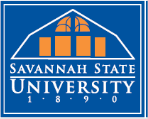 APPLICATION INFORMATION2012 Urban Planning Summer Camp Dear Prospective Summer Camp Students and Families,Savannah State University would like to welcome all students who are interested in learning, being creative and exploring. The Urban Studies and Planning Program at Savannah State University would like to provide an opportunity to introduce youth to the principles and practices of urban planning. The program will offer a four-day and free-of-charge summer camp. The 2012 Urban Planning Summer Camp will use the 35-year-old Box City Curriculum which is a project of the Center for Understanding the Built Environment (CUBE). The activity teaches participants about a range of planning and development related issues, from architecture and design, conservation to affordable housing. The 2012 Urban Planning Summer Camp is designed for third to fifth grade students. The program will be held at the King Frazier Student Center on the Savannah State University campus on June 25th through June 28st at 9am to 3pm. All materials will be provided by staff with the exclusion of lunch and personal items (e.g. medications, sunscreen, and bug spray). The program will be delivered and supervised by Urban Studies and Planning graduate students along with Dr. Deden Rukmana, Assistant Professor and Coordinator of the Urban Studies and Planning Program at Savannah State University. In order for your student to be considered, a completed application form and teacher recommendation must be submitted by June11, 2012. On the first day of camp, the students will conduct a field audit of 25 city blocks in the surrounding area of Savannah State University. The field audit provides the students an opportunity to become more aware of their environment, not to mention to get out of a classroom setting. Students will then be asked to record through drawings and three dimensional modeling such items ranging from traffic signs to trees, cars to storm drains and types of buildings to open spaces.  The Urban Planning Summer Camp counselors prepare a by scale floor map covering the chosen 25 city blocks with the use of drop cloths and duct tape. On the second day, the students will actively engage in a discussion session regarding the strengths and weaknesses, as well as the opportunities and threats to the neighborhood, which they observed. This will enable the students to provide insights that might not be readily observed in other situations. Based on their analysis, on the third day the students will build their ideal community using the Box City Model. The Urban Planning Summer Camp counselors will provide advice and assistance to the individual teams, as they try to realize their vision of what they would like their neighborhood to be like.  On the last day of camp, the students will embrace the opportunity to talk about their newly designed neighborhoods by each of the four teams presenting their visions using drawing, box city curriculum and power point presentations.The application consists of 2 parts:Application Form includes three parts.Student Information- This will include name of the student, grade level, and parent contact information.Emergency Contact Information- Basic information about relevant medical needs, medication schedule, and or restrictions. It will also request your child’s current doctors name and contact information and who should be contacted incase of emergency. Pick-up Information- This form will be required so that staff will be aware who is authorized to pick up your child at the end of the camp day or incase of anyTeacher RecommendationSubmit your application by June 11, 2012 to:Dr. Deden RukmanaAssistant Professor and CoordinatorUrban Studies and Planning ProgramDepartment of Political Science and Public AffairsSocial Science Building 139Savannah State UniversitySavannah, GA 31404(office) 912-358-3218(fax) 912-358-3719e-mail: rukmanad@savannahstate.edu